ПРАЙС-ЛИСТ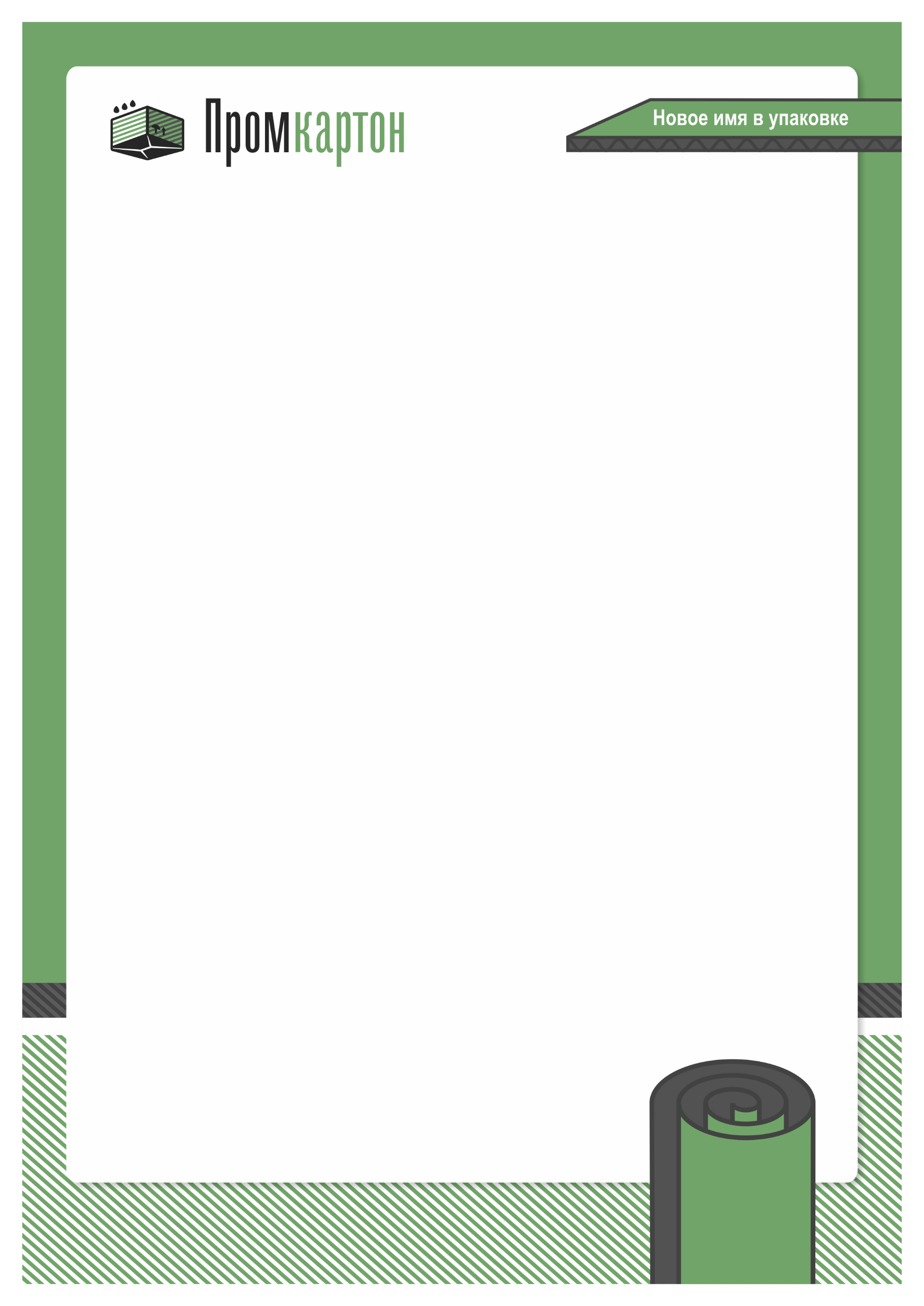 По заказу упаковки с индивидуальными размерами или Вашим логотипомЗвоните: 8(3852) 50-43-94, 50-43-95Пишите: promkarton22@mail.ruИли получите больше информации на нашем сайте: www.promkarton.suНаименование материалаДлинаШиринаВысотаОт 1 доОт 100 до 500 шт.От 500 до 1000 шт.Наименование материаламммммм 100 шт.От 100 до 500 шт.От 500 до 1000 шт.Гофроформат 25001400-80,00 ₽77,00 ₽75,00 ₽Гофроформат1200800-22,08 ₽21,12 ₽20,16 ₽4-х клапанные гофроящики1120 ящик 64040048059,56 ₽57,27 ₽54,98 ₽12 ящик 3802859516,49 ₽15,85 ₽15,22 ₽13 ящик 38028512617,80 ₽17,11 ₽16,43 ₽14 ящик 38028514218,47 ₽17,76 ₽17,05 ₽16К ящик 38028519020,50 ₽19,72 ₽18,93 ₽17 ящик 38028522822,11 ₽21,26 ₽20,41 ₽18 ящик (под яйцо)63032034040,24 ₽38,69 ₽37,14 ₽282 ящик 38025312015,43 ₽14,83 ₽14,24 ₽38 ящик (бутылка 0,5л)38030428526,03 ₽25,03 ₽24,03 ₽438 ящик 61630817028,52 ₽27,42 ₽26,32 ₽490 ящик 285190958,97 ₽8,63 ₽8,28 ₽500 ящик 27523014012,27 ₽11,80 ₽11,33 ₽616 ящик 36527018018,59 ₽17,87 ₽17,16 ₽670 ящик 60040040051,18 ₽49,21 ₽47,24 ₽722 ящик 39033029028,80 ₽27,69 ₽26,58 ₽744 ящик 30025013513,86 ₽13,33 ₽12,80 ₽7К ящик 34225316216,11 ₽15,49 ₽14,87 ₽7М ящик 38025323720,14 ₽19,37 ₽18,59 ₽870 ящик 27520512510,45 ₽10,05 ₽9,65 ₽996 ящик 56440449455,55 ₽53,42 ₽51,28 ₽Сложная высечка (лотки, поддоны)Сложная высечка (лотки, поддоны)Сложная высечка (лотки, поддоны)Сложная высечка (лотки, поддоны)Сложная высечка (лотки, поддоны)Сложная высечка (лотки, поддоны)Сложная высечка (лотки, поддоны)Сложная высечка (лотки, поддоны)Сложная высечка (лотки, поддоны)Сложная высечка (лотки, поддоны)Сложная высечка (лотки, поддоны)Сложная высечка (лотки, поддоны)Сложная высечка (лотки, поддоны)Сложная высечка (лотки, поддоны)143 ящик 56036011025,43 ₽24,45 ₽23,47 ₽848 поддон38028010513,10 ₽12,60 ₽12,10 ₽Л-94 крышка 57936414425,02 ₽24,06 ₽23,10 ₽Л-94 поддон 57134014025,65 ₽24,66 ₽23,67 ₽Б/у европоддон 1200800180 ₽